台灣企業永續獎系列獎項 註冊會員填寫欄位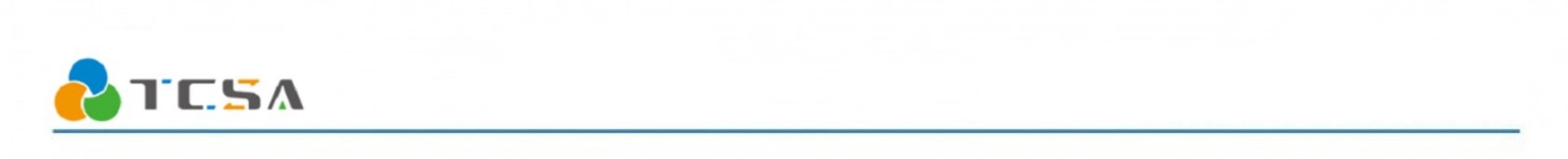 *黃底：為協助參獎企業登錄 CSR 報告書於 GRI 平台須填寫欄位附件、企業規模參考標準：GRI 使用歐盟標準定義公司/單位類別單位資訊 Part1（註冊必填資料）填妥下列欄位送出後即註冊會員。此部分皆為必填欄位，建議先確認欄位資料皆備齊，再開始填寫。所有資料以參獎之台灣企業為準，除非有註明此欄需填外商母公司資訊。若有問題歡迎致電詢問：(02)2769-8968，分機201~202、204。單位資訊 Part1（註冊必填資料）填妥下列欄位送出後即註冊會員。此部分皆為必填欄位，建議先確認欄位資料皆備齊，再開始填寫。所有資料以參獎之台灣企業為準，除非有註明此欄需填外商母公司資訊。若有問題歡迎致電詢問：(02)2769-8968，分機201~202、204。單位資訊 Part1（註冊必填資料）填妥下列欄位送出後即註冊會員。此部分皆為必填欄位，建議先確認欄位資料皆備齊，再開始填寫。所有資料以參獎之台灣企業為準，除非有註明此欄需填外商母公司資訊。若有問題歡迎致電詢問：(02)2769-8968，分機201~202、204。單位資訊 Part1（註冊必填資料）填妥下列欄位送出後即註冊會員。此部分皆為必填欄位，建議先確認欄位資料皆備齊，再開始填寫。所有資料以參獎之台灣企業為準，除非有註明此欄需填外商母公司資訊。若有問題歡迎致電詢問：(02)2769-8968，分機201~202、204。單位資訊 Part1（註冊必填資料）填妥下列欄位送出後即註冊會員。此部分皆為必填欄位，建議先確認欄位資料皆備齊，再開始填寫。所有資料以參獎之台灣企業為準，除非有註明此欄需填外商母公司資訊。若有問題歡迎致電詢問：(02)2769-8968，分機201~202、204。單位資訊 Part1（註冊必填資料）填妥下列欄位送出後即註冊會員。此部分皆為必填欄位，建議先確認欄位資料皆備齊，再開始填寫。所有資料以參獎之台灣企業為準，除非有註明此欄需填外商母公司資訊。若有問題歡迎致電詢問：(02)2769-8968，分機201~202、204。單位資訊 Part1（註冊必填資料）填妥下列欄位送出後即註冊會員。此部分皆為必填欄位，建議先確認欄位資料皆備齊，再開始填寫。所有資料以參獎之台灣企業為準，除非有註明此欄需填外商母公司資訊。若有問題歡迎致電詢問：(02)2769-8968，分機201~202、204。須提供貴單位「營利事業登記證影本或公司變更登記表或法人立案證照影本或統一編號編配通知書」為附件為避免其他單位冒充貴單位註冊及報名，故須提供營利事業登記證影本，影本上需有公司印鑑及負責人印鑑須提供貴單位「營利事業登記證影本或公司變更登記表或法人立案證照影本或統一編號編配通知書」為附件為避免其他單位冒充貴單位註冊及報名，故須提供營利事業登記證影本，影本上需有公司印鑑及負責人印鑑須提供貴單位「營利事業登記證影本或公司變更登記表或法人立案證照影本或統一編號編配通知書」為附件為避免其他單位冒充貴單位註冊及報名，故須提供營利事業登記證影本，影本上需有公司印鑑及負責人印鑑須提供貴單位「營利事業登記證影本或公司變更登記表或法人立案證照影本或統一編號編配通知書」為附件為避免其他單位冒充貴單位註冊及報名，故須提供營利事業登記證影本，影本上需有公司印鑑及負責人印鑑須提供貴單位「營利事業登記證影本或公司變更登記表或法人立案證照影本或統一編號編配通知書」為附件為避免其他單位冒充貴單位註冊及報名，故須提供營利事業登記證影本，影本上需有公司印鑑及負責人印鑑須提供貴單位「營利事業登記證影本或公司變更登記表或法人立案證照影本或統一編號編配通知書」為附件為避免其他單位冒充貴單位註冊及報名，故須提供營利事業登記證影本，影本上需有公司印鑑及負責人印鑑須提供貴單位「營利事業登記證影本或公司變更登記表或法人立案證照影本或統一編號編配通知書」為附件為避免其他單位冒充貴單位註冊及報名，故須提供營利事業登記證影本，影本上需有公司印鑑及負責人印鑑基本資訊參獎單位簡稱（獲獎宣傳使用，以6字内為主）Abbreviated Corporate Name (For Award Publicity)參獎單位簡稱（獲獎宣傳使用，以6字内為主）Abbreviated Corporate Name (For Award Publicity)參獎單位簡稱（獲獎宣傳使用，以6字内為主）Abbreviated Corporate Name (For Award Publicity)參獎單位簡稱（獲獎宣傳使用，以6字内為主）Abbreviated Corporate Name (For Award Publicity)參獎單位簡稱（獲獎宣傳使用，以6字内為主）Abbreviated Corporate Name (For Award Publicity)參獎單位簡稱（獲獎宣傳使用，以6字内為主）Abbreviated Corporate Name (For Award Publicity)基本資訊參獎單位簡稱(中) Corporate Name 參獎單位名稱(英) Corporate Name(English)參獎單位名稱(英) Corporate Name(English)參獎單位名稱(英) Corporate Name(English)基本資訊參獎單位全銜Official Corporate Name參獎單位英文全銜Corporate Name in English參獎單位英文全銜Corporate Name in English參獎單位英文全銜Corporate Name in English基本資訊參獎單位統編Corporate VAT Number單位負責人ManagingDirector單位負責人ManagingDirector單位負責人ManagingDirector基本資訊單位地址(含郵遞區號)AddressPost Code-Address單位地址(英) Address(English)單位地址(英) Address(English)單位地址(英) Address(English)聯絡資料聯絡人部門Division聯絡資料聯絡人職稱(中) Job Title聯絡人職稱(英) Job Title
(English)聯絡人職稱(英) Job Title
(English)聯絡人職稱(英) Job Title
(English)聯絡資料聯絡人姓名(中)
Name聯絡人姓名(英) Name
(English)聯絡人姓名(英) Name
(English)聯絡人姓名(英) Name
(English)聯絡資料聯絡電話Phone(Extension)建議格式Format:(02)1234-5678#123傳真 Fax傳真 Fax傳真 Fax建議格式Format:(02)1234-5678聯絡資料電子信箱E-mail聯絡資料副本信箱 1cc e-mail 1副本信箱 2cc e-mail 2聯絡資料郵寄地址(含郵遞區號)Mailing AddressPost Code-AddressPost Code-Address※收據一律寄到此地址，收件人為聯絡人※收據一律寄到此地址，收件人為聯絡人※收據一律寄到此地址，收件人為聯絡人單位資訊 Part2（企業可修改部份）以下企業基本資料可先視情況填寫（註冊時非必填），之後可於會員帳號內更新或修改截止時間依據系統上提示，送出報名文件審核時，以下資料也將一起送出，因本年度不能再修改，故請於送出報名文件審核前確認資料均為正確。粉橘欄位為台灣企業填寫；粉藍欄位為外商企業填寫；綠色欄位為單位於網站註冊審核通過後才會顯現。單位資訊 Part2（企業可修改部份）以下企業基本資料可先視情況填寫（註冊時非必填），之後可於會員帳號內更新或修改截止時間依據系統上提示，送出報名文件審核時，以下資料也將一起送出，因本年度不能再修改，故請於送出報名文件審核前確認資料均為正確。粉橘欄位為台灣企業填寫；粉藍欄位為外商企業填寫；綠色欄位為單位於網站註冊審核通過後才會顯現。單位資訊 Part2（企業可修改部份）以下企業基本資料可先視情況填寫（註冊時非必填），之後可於會員帳號內更新或修改截止時間依據系統上提示，送出報名文件審核時，以下資料也將一起送出，因本年度不能再修改，故請於送出報名文件審核前確認資料均為正確。粉橘欄位為台灣企業填寫；粉藍欄位為外商企業填寫；綠色欄位為單位於網站註冊審核通過後才會顯現。單位資訊 Part2（企業可修改部份）以下企業基本資料可先視情況填寫（註冊時非必填），之後可於會員帳號內更新或修改截止時間依據系統上提示，送出報名文件審核時，以下資料也將一起送出，因本年度不能再修改，故請於送出報名文件審核前確認資料均為正確。粉橘欄位為台灣企業填寫；粉藍欄位為外商企業填寫；綠色欄位為單位於網站註冊審核通過後才會顯現。單位資訊 Part2（企業可修改部份）以下企業基本資料可先視情況填寫（註冊時非必填），之後可於會員帳號內更新或修改截止時間依據系統上提示，送出報名文件審核時，以下資料也將一起送出，因本年度不能再修改，故請於送出報名文件審核前確認資料均為正確。粉橘欄位為台灣企業填寫；粉藍欄位為外商企業填寫；綠色欄位為單位於網站註冊審核通過後才會顯現。單位資訊貴單位 LOGO 圖檔□ 上傳單位 LOGO 圖檔（上傳圖片類型須為(png,ai)，提供去背，AI為佳，且檔案大小不超過2MB）□ 上傳單位 LOGO 圖檔（上傳圖片類型須為(png,ai)，提供去背，AI為佳，且檔案大小不超過2MB）□ 上傳單位 LOGO 圖檔（上傳圖片類型須為(png,ai)，提供去背，AI為佳，且檔案大小不超過2MB）單位資訊單位國別Corporate Nationality○ 台灣 Taiwan○ 外商 Foreign company（下拉式選單可選擇國別）○ 台灣 Taiwan○ 外商 Foreign company（下拉式選單可選擇國別）○ 台灣 Taiwan○ 外商 Foreign company（下拉式選單可選擇國別）單位資訊是否出版台灣地區報告書Have Taiwan Report○是 Y ○否 N若填否則可不填產業別細項（消失於頁面），另外歷年報告書資料則填無即可。○是 Y ○否 N若填否則可不填產業別細項（消失於頁面），另外歷年報告書資料則填無即可。○是 Y ○否 N若填否則可不填產業別細項（消失於頁面），另外歷年報告書資料則填無即可。單位資訊單位成立年份Year of Establishment下拉式選單下拉式選單下拉式選單單位資訊外商母公司成立年份Headquarters Establishment Year下拉式選單下拉式選單下拉式選單單位資訊於台灣上市櫃情形 Corporate Information上市 Publicly  Traded上櫃 OTC未上市上櫃 No  Stock Traded Over- The-Counter or on any Stock Exchange股票代號 
Stock Symbol單位資訊單位性質Organization Type(下拉式選單)公司 Corporations學校 Universities政府 Govemment Agencies醫院 HospitalsNGOs其他 Others公司 Corporations學校 Universities政府 Govemment Agencies醫院 HospitalsNGOs其他 Others公司 Corporations學校 Universities政府 Govemment Agencies醫院 HospitalsNGOs其他 Others單位資訊單位規模Size of Operations○ 中小企業 Small and Medium Enterprise○ 大型企業 Large Enterprise○ 跨國企業 MNE單位規模大小定義請參考附件○ 中小企業 Small and Medium Enterprise○ 大型企業 Large Enterprise○ 跨國企業 MNE單位規模大小定義請參考附件○ 中小企業 Small and Medium Enterprise○ 大型企業 Large Enterprise○ 跨國企業 MNE單位規模大小定義請參考附件在台營運主要方式Operating Mode○ 貿易 Trading ○ 銷售 Sale ○ 服務 Service ○ 製造Manufacture ○ 控股公司 Holding Company ○ 其他 Other 	視在台收入最大宗之業務而定○ 貿易 Trading ○ 銷售 Sale ○ 服務 Service ○ 製造Manufacture ○ 控股公司 Holding Company ○ 其他 Other 	視在台收入最大宗之業務而定○ 貿易 Trading ○ 銷售 Sale ○ 服務 Service ○ 製造Manufacture ○ 控股公司 Holding Company ○ 其他 Other 	視在台收入最大宗之業務而定○ 貿易 Trading ○ 銷售 Sale ○ 服務 Service ○ 製造Manufacture ○ 控股公司 Holding Company ○ 其他 Other 	視在台收入最大宗之業務而定單位產業別Industry(下拉式選單)◎農、林、漁、牧業	◎礦業及土石採取業◎傳統製造業	◎電子零組件製造業◎電腦、電子產品及光學製品製造業	◎電力及燃氣供應業◎用水供應及污染整治業	◎營造業◎批發及零售業	◎運輸及倉儲業	◎住宿及餐飲業◎資訊及通訊傳播業	◎金融及保險業	◎不動產業◎專業、科學及技術服務業 ◎支援服務業 ◎教育服務業◎公共行政及國防業	◎醫療保健及社會工作服務業◎藝術、娛樂及休閒服務業 ◎其他服務業◎農、林、漁、牧業	◎礦業及土石採取業◎傳統製造業	◎電子零組件製造業◎電腦、電子產品及光學製品製造業	◎電力及燃氣供應業◎用水供應及污染整治業	◎營造業◎批發及零售業	◎運輸及倉儲業	◎住宿及餐飲業◎資訊及通訊傳播業	◎金融及保險業	◎不動產業◎專業、科學及技術服務業 ◎支援服務業 ◎教育服務業◎公共行政及國防業	◎醫療保健及社會工作服務業◎藝術、娛樂及休閒服務業 ◎其他服務業◎農、林、漁、牧業	◎礦業及土石採取業◎傳統製造業	◎電子零組件製造業◎電腦、電子產品及光學製品製造業	◎電力及燃氣供應業◎用水供應及污染整治業	◎營造業◎批發及零售業	◎運輸及倉儲業	◎住宿及餐飲業◎資訊及通訊傳播業	◎金融及保險業	◎不動產業◎專業、科學及技術服務業 ◎支援服務業 ◎教育服務業◎公共行政及國防業	◎醫療保健及社會工作服務業◎藝術、娛樂及休閒服務業 ◎其他服務業◎農、林、漁、牧業	◎礦業及土石採取業◎傳統製造業	◎電子零組件製造業◎電腦、電子產品及光學製品製造業	◎電力及燃氣供應業◎用水供應及污染整治業	◎營造業◎批發及零售業	◎運輸及倉儲業	◎住宿及餐飲業◎資訊及通訊傳播業	◎金融及保險業	◎不動產業◎專業、科學及技術服務業 ◎支援服務業 ◎教育服務業◎公共行政及國防業	◎醫療保健及社會工作服務業◎藝術、娛樂及休閒服務業 ◎其他服務業產業別細項(下拉式選單)NGO不動產汽車業服務業金融業保險業政府政黨能源產業造紙業NGO不動產汽車業服務業金融業保險業政府政黨能源產業造紙業貿易百貨傳統製造業資訊及通訊傳播業運輸業電子資訊製造業學校餐飲及食品業營造業醫院醫療保健貿易百貨傳統製造業資訊及通訊傳播業運輸業電子資訊製造業學校餐飲及食品業營造業醫院醫療保健資本總額(單位:新台幣億元) Capitalization Units(NT Billion)數值以2023年12月31日前之最新數值為準，小數最多3位，四捨五入董事長姓名(中)Chairman of the  Board (Chinese name)董事長姓名(英)Chairman of the  Board (English in)董事長姓名(英)Chairman of the  Board (English in)總經理姓名(中)Chief Executive Officer (Chinese name)總經理姓名(英)Chief Executive Officer (English in)在台聘僱員工
性別分佈Employee Gender Distribution in Taiwan男性Male  人女性Female  人數值以 2023年 12月 31日前之最新數值為準在台聘雇員工
人數Total Employees in Taiwan數值以 2023年 12月 31日前之最新數值為準編制內正職   人Full-time約聘   人
Part-time身心障礙員工   人
Employees with Disabilities單位官方網站首頁Taiwan Corporate Website Homepage沒有請填”無”(If none available,enter “none”)單位永續網站首頁Taiwan Corporate CSR Website Homepage沒有請填”無”(If none available,enter “none”)單位英文版官方
網站首頁Taiwan Corporate English Version Website Homepage沒有請填”無”(If none available,enter “none”)單位永續英文版
網站首頁Taiwan Corporate CSR English Version Website Homepage沒有請填”無”(If none available,enter “none”)外商母公司官方
網站首頁International Enterprise Headquarters Website Homepage沒有請填”無”(If none available,enter “none”)外商母公司CSR
網站首頁International Enterprise Headquarters CSR Website Homepage沒有請填”無”(If none available,enter “none”)外商台灣地區官方
網站首頁 International Enterprise in Taiwan WebsiteHomepage沒有請填”無”(If none available,enter “none”)外商台灣地區CSR
網站首頁International Enterprise in Taiwan CSRWebsite Homepage沒有請填”無”(If none available,enter “none”)單位中文簡介
(中文限200字元) Corporate Overview (within 200 characters in Chinese)單位英文簡介
(英文限1000字元) Corporate Overview (within 1000 characters in English)歷年資料EPS單位為元/其他數據單位為億元（小數最多3位，四捨五入）
Dollars per unit EPS：1 / All other figures：1 hundred million數值以 2023年 12月 31日前之最新數值為準全球總營業額 Global Revenue、年度營所稅實際繳納金額 Enterprise Income Tax、台灣營業額或政府決算 Revenue or Government Budget in Taiwan、台灣市值 Market Value 需 ≥ 0.001全體外資及陸資持股比率(%) Foreign Ownership Ratio(%) 需 ≥ 0台灣企業未上市上櫃不需要填寫台灣市值及EPSEPS單位為元/其他數據單位為億元（小數最多3位，四捨五入）
Dollars per unit EPS：1 / All other figures：1 hundred million數值以 2023年 12月 31日前之最新數值為準全球總營業額 Global Revenue、年度營所稅實際繳納金額 Enterprise Income Tax、台灣營業額或政府決算 Revenue or Government Budget in Taiwan、台灣市值 Market Value 需 ≥ 0.001全體外資及陸資持股比率(%) Foreign Ownership Ratio(%) 需 ≥ 0台灣企業未上市上櫃不需要填寫台灣市值及EPSEPS單位為元/其他數據單位為億元（小數最多3位，四捨五入）
Dollars per unit EPS：1 / All other figures：1 hundred million數值以 2023年 12月 31日前之最新數值為準全球總營業額 Global Revenue、年度營所稅實際繳納金額 Enterprise Income Tax、台灣營業額或政府決算 Revenue or Government Budget in Taiwan、台灣市值 Market Value 需 ≥ 0.001全體外資及陸資持股比率(%) Foreign Ownership Ratio(%) 需 ≥ 0台灣企業未上市上櫃不需要填寫台灣市值及EPSEPS單位為元/其他數據單位為億元（小數最多3位，四捨五入）
Dollars per unit EPS：1 / All other figures：1 hundred million數值以 2023年 12月 31日前之最新數值為準全球總營業額 Global Revenue、年度營所稅實際繳納金額 Enterprise Income Tax、台灣營業額或政府決算 Revenue or Government Budget in Taiwan、台灣市值 Market Value 需 ≥ 0.001全體外資及陸資持股比率(%) Foreign Ownership Ratio(%) 需 ≥ 0台灣企業未上市上櫃不需要填寫台灣市值及EPSEPS單位為元/其他數據單位為億元（小數最多3位，四捨五入）
Dollars per unit EPS：1 / All other figures：1 hundred million數值以 2023年 12月 31日前之最新數值為準全球總營業額 Global Revenue、年度營所稅實際繳納金額 Enterprise Income Tax、台灣營業額或政府決算 Revenue or Government Budget in Taiwan、台灣市值 Market Value 需 ≥ 0.001全體外資及陸資持股比率(%) Foreign Ownership Ratio(%) 需 ≥ 0台灣企業未上市上櫃不需要填寫台灣市值及EPSEPS單位為元/其他數據單位為億元（小數最多3位，四捨五入）
Dollars per unit EPS：1 / All other figures：1 hundred million數值以 2023年 12月 31日前之最新數值為準全球總營業額 Global Revenue、年度營所稅實際繳納金額 Enterprise Income Tax、台灣營業額或政府決算 Revenue or Government Budget in Taiwan、台灣市值 Market Value 需 ≥ 0.001全體外資及陸資持股比率(%) Foreign Ownership Ratio(%) 需 ≥ 0台灣企業未上市上櫃不需要填寫台灣市值及EPSEPS單位為元/其他數據單位為億元（小數最多3位，四捨五入）
Dollars per unit EPS：1 / All other figures：1 hundred million數值以 2023年 12月 31日前之最新數值為準全球總營業額 Global Revenue、年度營所稅實際繳納金額 Enterprise Income Tax、台灣營業額或政府決算 Revenue or Government Budget in Taiwan、台灣市值 Market Value 需 ≥ 0.001全體外資及陸資持股比率(%) Foreign Ownership Ratio(%) 需 ≥ 0台灣企業未上市上櫃不需要填寫台灣市值及EPS歷年資料全球總營業額Global Revenue 填寫2019-2023資料填寫2019-2023資料填寫2019-2023資料年度營所稅
實際繳納金額Enterprise Income Tax填寫2019-2023資料填寫2019-2023資料歷年資料台灣營業額或政府預算Revenue or Government Budget in Taiwan填寫2019-2023資料填寫2019-2023資料填寫2019-2023資料台灣市值Market Value 填寫2019-2023資料填寫2019-2023資料歷年資料EPS Value (NT$)填寫2019-2023資料填寫2019-2023資料填寫2019-2023資料全體外資及陸資持股比率(%)
Foreign Ownership Ratio(%)填寫2019-2023資料填寫2019-2023資料歷年資料揭露年度報告書
中文名稱Annual CSR Report Titles (Chinese)填寫2019-2023資料若當年度沒有出版報告書，請填”無”
(If none available,enter “none”)填寫2019-2023資料若當年度沒有出版報告書，請填”無”
(If none available,enter “none”)填寫2019-2023資料若當年度沒有出版報告書，請填”無”
(If none available,enter “none”)揭露年度報告書
英文名稱Annual CSR Report Titles (English)填寫2019-2023資料若當年度沒有出版報告書，請填”無”
(If none available,enter “none”)填寫2019-2023資料若當年度沒有出版報告書，請填”無”
(If none available,enter “none”)歷年資料近五年營收備註（無可免填）Note歷年資料今年度第一季EPS今年度第二季EPS報名時未到公告揭露時間點可不填報名時未到公告揭露時間點可不填隸屬金控 / 集團□隸屬金控/集團若是請勾選，無則忽略此選項□隸屬金控/集團若是請勾選，無則忽略此選項□隸屬金控/集團若是請勾選，無則忽略此選項□隸屬金控/集團若是請勾選，無則忽略此選項□隸屬金控/集團若是請勾選，無則忽略此選項□隸屬金控/集團若是請勾選，無則忽略此選項□隸屬金控/集團若是請勾選，無則忽略此選項隸屬金控 / 集團隸屬金控/集團名稱隸屬金控/集團名稱隸屬金控/集團統編隸屬金控/集團統編隸屬金控/集團統編若為控股公司子公司者請填寫此欄*授權聲明 Attestation of Authorization：茲同意提供以上資訊做為註冊「台灣永續獎」會員使用，並授權主辦單位「財團法人台灣永續能源研究基金會」基於公益性質及目的，不限時間與地域，進行蒐集、處理、利用，以及做為後續數據統計分析、出版書籍、媒體運用（平面報紙、網路平台等）等管道露出、數位化之用。I hereby attest and affirm authorization to use the aforesaid information granted to Taiwan Corporate Sustainability Awards for registration as a member, and to Taiwan Institute for Sustainable Energy, for charity purposes, without limitation to time and location, allowing for collection, processing, application, and for later data and statistical analysis, journal publication, media (printed media, online platforms, etc.) and other forms of public exposure.□我已詳閱並同意*授權聲明 Attestation of Authorization：茲同意提供以上資訊做為註冊「台灣永續獎」會員使用，並授權主辦單位「財團法人台灣永續能源研究基金會」基於公益性質及目的，不限時間與地域，進行蒐集、處理、利用，以及做為後續數據統計分析、出版書籍、媒體運用（平面報紙、網路平台等）等管道露出、數位化之用。I hereby attest and affirm authorization to use the aforesaid information granted to Taiwan Corporate Sustainability Awards for registration as a member, and to Taiwan Institute for Sustainable Energy, for charity purposes, without limitation to time and location, allowing for collection, processing, application, and for later data and statistical analysis, journal publication, media (printed media, online platforms, etc.) and other forms of public exposure.□我已詳閱並同意*授權聲明 Attestation of Authorization：茲同意提供以上資訊做為註冊「台灣永續獎」會員使用，並授權主辦單位「財團法人台灣永續能源研究基金會」基於公益性質及目的，不限時間與地域，進行蒐集、處理、利用，以及做為後續數據統計分析、出版書籍、媒體運用（平面報紙、網路平台等）等管道露出、數位化之用。I hereby attest and affirm authorization to use the aforesaid information granted to Taiwan Corporate Sustainability Awards for registration as a member, and to Taiwan Institute for Sustainable Energy, for charity purposes, without limitation to time and location, allowing for collection, processing, application, and for later data and statistical analysis, journal publication, media (printed media, online platforms, etc.) and other forms of public exposure.□我已詳閱並同意*授權聲明 Attestation of Authorization：茲同意提供以上資訊做為註冊「台灣永續獎」會員使用，並授權主辦單位「財團法人台灣永續能源研究基金會」基於公益性質及目的，不限時間與地域，進行蒐集、處理、利用，以及做為後續數據統計分析、出版書籍、媒體運用（平面報紙、網路平台等）等管道露出、數位化之用。I hereby attest and affirm authorization to use the aforesaid information granted to Taiwan Corporate Sustainability Awards for registration as a member, and to Taiwan Institute for Sustainable Energy, for charity purposes, without limitation to time and location, allowing for collection, processing, application, and for later data and statistical analysis, journal publication, media (printed media, online platforms, etc.) and other forms of public exposure.□我已詳閱並同意*授權聲明 Attestation of Authorization：茲同意提供以上資訊做為註冊「台灣永續獎」會員使用，並授權主辦單位「財團法人台灣永續能源研究基金會」基於公益性質及目的，不限時間與地域，進行蒐集、處理、利用，以及做為後續數據統計分析、出版書籍、媒體運用（平面報紙、網路平台等）等管道露出、數位化之用。I hereby attest and affirm authorization to use the aforesaid information granted to Taiwan Corporate Sustainability Awards for registration as a member, and to Taiwan Institute for Sustainable Energy, for charity purposes, without limitation to time and location, allowing for collection, processing, application, and for later data and statistical analysis, journal publication, media (printed media, online platforms, etc.) and other forms of public exposure.□我已詳閱並同意*授權聲明 Attestation of Authorization：茲同意提供以上資訊做為註冊「台灣永續獎」會員使用，並授權主辦單位「財團法人台灣永續能源研究基金會」基於公益性質及目的，不限時間與地域，進行蒐集、處理、利用，以及做為後續數據統計分析、出版書籍、媒體運用（平面報紙、網路平台等）等管道露出、數位化之用。I hereby attest and affirm authorization to use the aforesaid information granted to Taiwan Corporate Sustainability Awards for registration as a member, and to Taiwan Institute for Sustainable Energy, for charity purposes, without limitation to time and location, allowing for collection, processing, application, and for later data and statistical analysis, journal publication, media (printed media, online platforms, etc.) and other forms of public exposure.□我已詳閱並同意*授權聲明 Attestation of Authorization：茲同意提供以上資訊做為註冊「台灣永續獎」會員使用，並授權主辦單位「財團法人台灣永續能源研究基金會」基於公益性質及目的，不限時間與地域，進行蒐集、處理、利用，以及做為後續數據統計分析、出版書籍、媒體運用（平面報紙、網路平台等）等管道露出、數位化之用。I hereby attest and affirm authorization to use the aforesaid information granted to Taiwan Corporate Sustainability Awards for registration as a member, and to Taiwan Institute for Sustainable Energy, for charity purposes, without limitation to time and location, allowing for collection, processing, application, and for later data and statistical analysis, journal publication, media (printed media, online platforms, etc.) and other forms of public exposure.□我已詳閱並同意*授權聲明 Attestation of Authorization：茲同意提供以上資訊做為註冊「台灣永續獎」會員使用，並授權主辦單位「財團法人台灣永續能源研究基金會」基於公益性質及目的，不限時間與地域，進行蒐集、處理、利用，以及做為後續數據統計分析、出版書籍、媒體運用（平面報紙、網路平台等）等管道露出、數位化之用。I hereby attest and affirm authorization to use the aforesaid information granted to Taiwan Corporate Sustainability Awards for registration as a member, and to Taiwan Institute for Sustainable Energy, for charity purposes, without limitation to time and location, allowing for collection, processing, application, and for later data and statistical analysis, journal publication, media (printed media, online platforms, etc.) and other forms of public exposure.□我已詳閱並同意企業規模Enterprise Size員工人數Headcount以下標準擇一以下標準擇一企業規模Enterprise Size員工人數Headcount營業額Turnover資產負債總額balance sheet total中小企業Small and Medium Enterprise<250人≦五千萬歐元≦四千三百萬歐元中小企業Small and Medium Enterprise≧250人≦五千萬歐元X中小企業Small and Medium Enterprise<250人>五千萬歐元X大型企業Large Enterprise≧250人>五千萬歐元>四千三百萬歐元跨國企業Multinational Enterprise≧250人
且為跨國企業或是有海外分公司>五千萬歐元＞四千三百萬歐元